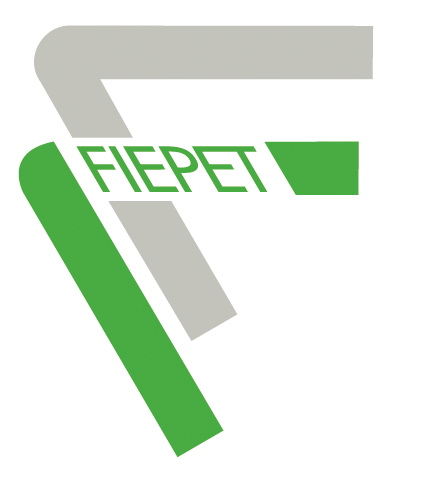 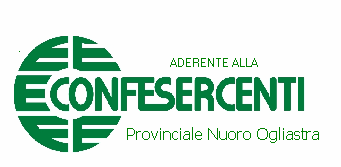 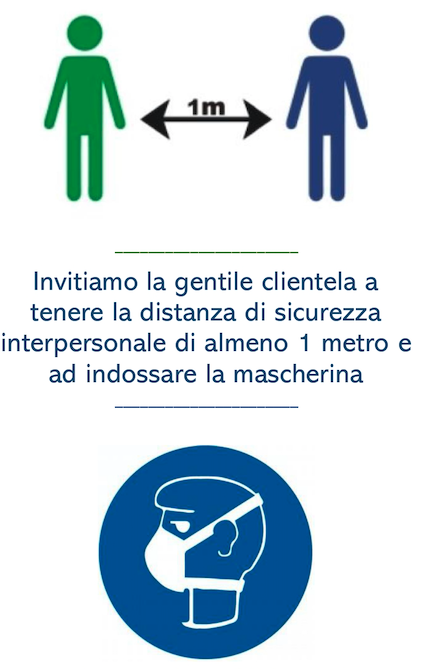 Si informa la gentile clientela che all’interno di questo  locale  sono contemporaneamente ammesse max  ___  persone Si ringrazia per la collaborazione